Отдел МВД России по Усть-Катавскому городскому округу проводит отбор граждан РФ на службу в органы внутренних дел на должность:

Полицейский патрульно-постовой службы полиции,
Полицейский Группы охраны и конвоирования -ИВС
Полицейский (водитель)

Требования к кандидатам:

- возраст до 35 лет;
- среднее (полное), либо среднее профессиональное образование;
- способность по своим личным и деловым качествам, физической подготовке и состоянию здоровья выполнять служебные обязанности сотрудника органов внутренних дел;
- отсутствие судимости и грубых административных правонарушений.
- наличие водительского удостоверения категории В ( только на должность полицейского-водителя)

Сотрудники органов внутренних дел пользуются всеми видами социальных гарантий, предусмотренных Федеральным законом РФ от 19.07.2011 № 247-ФЗ «О социальных гарантиях сотрудникам органов внутренних дел РФ».
По вопросам поступления на службу обращаться в отделение по работе с личным составом Отдела по адресу: г. Усть-Катав, ул. Строителей, 1,
каб. № 30
При себе иметь: паспорт, военный билет, трудовую книжку, документы об образовании.
Контактные данные для справок: 8 (35167) 3-13-70, 8-999-371-12-59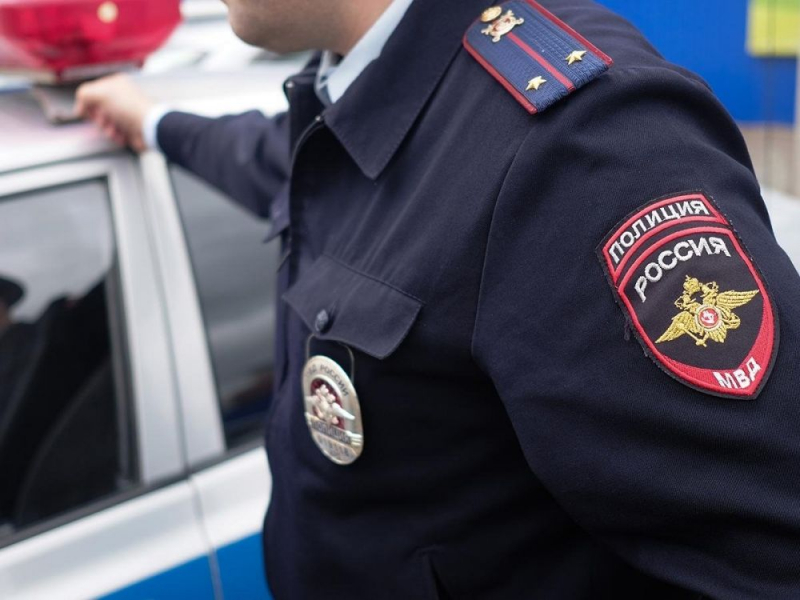 